Independence High 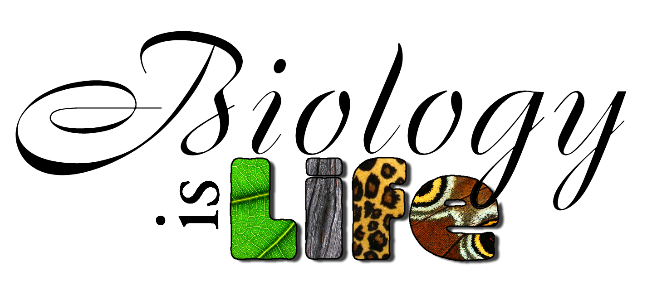 Course IntroductionCourse: Greenhouse Biology Teacher: Marcy MatthewsRoom: 606Email: marcyr.matthews@cms.k12.nc.us Phone: 980-343-6900Website: http://mmatthewsbiology.weebly.com/ Course Description:  This course is the overview study of plant structure and function.  In this course, students learn not only the basic scientific knowledge, but also economic importance and how to manage basic plant care and propagation.  Supplies Needed:Textbook Notebook (3 ring binder)Notebook paper (college ruled)Pencils and/ or pensCalculator (simple is fine)Colored PencilsIndex Cards (any size)HighlighterGrading Policy: All grades will be based on percentages earned during the grading period.  All grades will be returned in a timely fashion so each student will know where they stand at all times. Daily Grades70%= Formal Assessments (tests, projects, lab reports, major quizzes) 30%= Informal Assessments (classwork, homework, bellwork, notebook checks) **Any late assignments will receive a grade of 50%**Grading Scale:	A   90-100					B   80-89					C   70-79					D   60-69					F   59 and below	Makeup Work: You have five school days from the day of absence to make up any missing assignment. It is your responsibility to schedule or pick up any missing work.Tutoring: Students may come in for tutoring on Tuesdays and Thursdays from 2:30-3:30. Students should come to tutoring prepared with questions and/or topics with which they need help. Students must provide their own transportation after tutoring.Attendance: Attendance is necessary to be successful in this class. Please make every effort to be present, and be actively engaged in learning! Homework: Homework assignments will be due at the beginning of class. Any assignment turned in after this, will be considered a LATE ASSIGNMENT.Website: The website will be used as a way to keep up with assignments. By the end of every week, the assignments and topics covered from that week will be loaded. This is a great way to check and make sure you are up-to-date with any classwork or tests. Rules for the classroom:Bring all needed materials to class EVERYDAY.Be in your seat and ready to work when the bell rings.  Do not write on the tables. That is destruction of school property.NO food, drinks, candy, or gum.Respect others in the classroom and their property.     6.   Make all your restroom, water fountain, and locker stops before coming to class.      7.   Throw all trash away on your way out of the classroom.  Do not leave the room messy.Consequences: First offense – Warning
Second offense- Student/Teacher Conference
Third offense- Parental contact
Fourth offense – Referral
Class II or higher offenses- Immediate referral


